VSTUPNÍ ČÁSTNázev moduluOchrana klimatu, ovzduší a přírodních zdrojů energií a surovin (E)Kód moduluPR-m-2/AD20Typ vzděláváníVšeobecné vzděláváníTyp moduluvšeobecně vzdělávacíVyužitelnost vzdělávacího moduluKategorie dosaženého vzděláníE (dvouleté, EQF úroveň 2)Vzdělávací oblastiPR - Člověk a přírodaKomplexní úlohaObory vzdělání - poznámkyDélka modulu (počet hodin)8Poznámka k délce moduluPlatnost modulu od30. 04. 2020Platnost modulu doVstupní předpokladyVzdělávací modul je univerzálně použitelný pro širokou cílovou skupinu. Vstupním požadavkem je znalost učiva vzdělávacích oborů vzdělávací oblasti Člověk a příroda RVP ZV – fyziky, chemie, přírodopisu a zeměpisu (geografie).JÁDRO MODULUCharakteristika moduluVzdělávací modul je zaměřen na formování kladného vztahu k ochraně klimatu a ovzduší. Žák se učí rozpoznávat negativní vlivy emisí a ozónových plynů, orientuje se ve využívání a ochraně přírodních zdrojů energií a surovin, zná však negativní vlivy při využívání fosilních paliv. Výuka je vedena motivačně s důrazem na environmentální problémy, které jsou v prostředí České republiky aktuální.Obsahová charakteristika:

Vzdělávací modul má za cíl seznámit žáky s problematikou znečišťování ovzduší – zdroji znečištění a jejich eliminací a na toto navazující problematikou klimatu a klimatických změn. Výuka směřuje k tomu, aby žáci znali negativní vliv emisí, ozónových plynů a využívání fosilních paliv a orientovali se v alternativních možnostech získávání energie a využívání surovin. Při realizaci modulu je kladen důraz na pochopení zásadního významu přírody a životního prostředí pro člověka. Žák je seznámen se základními ekologickými zákonitostmi a s negativními dopady působení člověka na přírodu a životní prostředí. Vzdělávací modul usnadňuje žákům pochopení provázanosti vztahů v přírodě, pomáhá vytvářet pozitivní vztah k přírodě a aktivní vztah k ochraně životního prostředí a učí žáky aplikovat získané vědomosti a dovednosti při řešení profesních úkolů.Cílová skupina:

Vzdělávací modul je určen žákům kategorie vzdělávání E (nižší střední odborné vzdělávání s výučním listem) napříč všemi obory vzdělání.Návaznosti modulu:

Vzdělávací modul má vztah k dalším modulům, které se zabývají ekologií a environmentální výchovou.Očekávané výsledky učeníŽákvysvětlí vliv člověka na životní prostředípopíše globální, regionální a lokální problémy životního prostředíuvede druhy významných znečišťujících látek a jejich účinky na životní prostředívysvětlí základní možnosti získávání energie a surovincharakterizuje vliv těžby nerostných surovin na životní prostředíObsah vzdělávání (rozpis učiva)problémy životního prostředí a jejich řešeníekologické zátěžeovzduší a jeho ochranaklima a jeho změnypřírodní zdroje a jejich využívánízemní plyn, ropa, uhlí, biomasa - výskyt, složení, zpracovánísoučasné hlavní úkoly a způsoby péče o životní prostředípředpoklady péče o životní prostředí – lokální, regionální podmínky dané oblastiUčební činnosti žáků a strategie výukyVýuka směřuje k tomu, aby žáci měli vhodnou míru sebevědomí a byli schopni sebehodnocení, jednali odpovědně a přijímali odpovědnost za svá rozhodnutí a jednání, tvořili si vlastní úsudek, byli ochotni klást si otázky a hledat na ně řešení, vážili si života, zdraví, materiálních a duchovních hodnot, dobrého životního prostředí a snažili se je zachovat pro příští generace.Výuka je tvořena výkladovou částí. Výklad slouží zejména k systematizaci a vysvětlování učiva. Prohlubování učiva je pak prováděno pomocí diskuse, samostatnou prací nebo skupinovou prací. Součástí výuky mohou být také žákovské projekty a exkurze.Zařazení do učebního plánu, ročníkVÝSTUPNÍ ČÁSTZpůsob ověřování dosažených výsledkůPři ověřování dosažených výsledků učení lze zejména v průběhu modulu využít jednoduché slovní hodnocení. Hodnocení bere v úvahu individuální přístup žáka k učení a vzdělávacímu procesu. V průběhu modulu lze provádět klasifikaci na základě hodnocení konkrétních praktických činností.Při hodnocení žáků musí být kladen důraz na hloubku porozumění učiva, schopnost aplikovat poznatky v praxi a schopnost pracovat samostatně.Možné způsoby ověřování dosažených výsledků učení:didaktický test (objektivní hodnocení)pracovní listy (objektivní hodnocení)práce s textem, tvorba prezentace, referátu (formativní hodnocení)dialog, řízená diskuzeKritéria hodnoceníŽákcharakterizuje základní ekologické zátěže ovlivňující kvalitu ovzdušína konkrétních příkladech vyjmenuje účinná řešení při ochraně ovzdušívysvětlí problematiku globálních změn klimatuvysvětlí vliv těžby nerostných surovin na životní prostředíuvede alternativní možnosti získávání energieHodnocení lze provést slovně, bodovým hodnocením, známkou, nebo procenty.Návrh hodnocení prostřednictvím procent:Každá ze čtyř oblastí je hodnocena zvlášť, hodnocení oblasti tvoří čtvrtinu (25 %) celkového hodnocení:prezentace, referát na zvolené téma z tematické oblasti vzdělávacího modulu (25 %);  vypracování pracovních listů (25 %);  zapojení jednotlivců do praktických činností např. fotodokumentace (25 %);vypracování didaktického testu (25 %).Hodnocena bude nejen práce skupin, ale i práce jednotlivců ve skupině a schopnost aplikace získaných vědomostí a dovedností v praxi.Hodnocení:100 – 86 … výborný

  85 – 70 … chvalitebný

  69 – 50 … dobrý

  49 – 34 … dostatečný

  33 – 0 …   nedostatečnýŽák nesplnil modul, pokud se vůbec nezapojil ve skupinové práci, při praktických úlohách, nevypracoval pracovní listy, neúčastnil se řízené diskuze, nevytvořil prezentaci či referát nebo v celkovém hodnocení získal méně než 34 procent.Doporučená literaturaKVASNIČKOVÁ, Danuše, Vlastimila MIKULOVÁ a Eva PLACHEJDOVÁ. Životní prostředí: doplňkový text k Základům ekologie. Havlíčkův Brod: Fragment, 1998. ISBN 80-720-0286-4.HERČÍK, Miloslav. 111 otázek a odpovědí o životním prostředí: chytrá kniha pro studenty, odborné pracovníky a širokou veřejnost. Ostrava: Montanex, 2004. ISBN 80-722-5123-6.BRANIŠ, Martin. Základy ekologie a ochrany životního prostředí: učebnice pro střední školy. 3. vydání. Praha: Informatorium, 1997. ISBN 80-860-7303-3.HÄBERLE, Gregor. Technika životního prostředí pro školu i praxi. Praha: Europa-Sobotáles, 2003. ISBN 80-867-0605-2.PoznámkyObsahové upřesněníVV - Všeobecné vzděláváníMateriál vznikl v rámci projektu Modernizace odborného vzdělávání (MOV), který byl spolufinancován z Evropských strukturálních a investičních fondů a jehož realizaci zajišťoval Národní pedagogický institut České republiky. Autorem materiálu a všech jeho částí, není-li uvedeno jinak, je Martina Černá. Creative Commons CC BY SA 4.0 – Uveďte původ – Zachovejte licenci 4.0 Mezinárodní.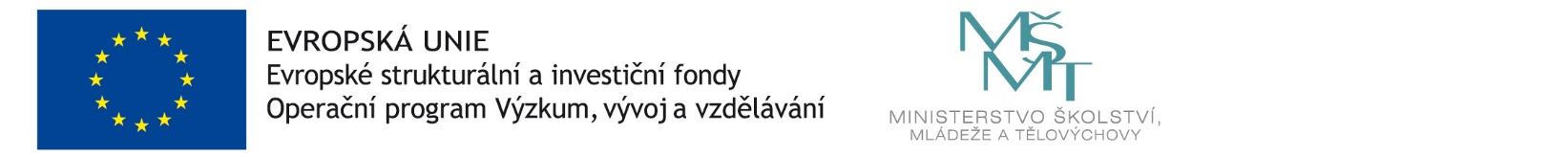 